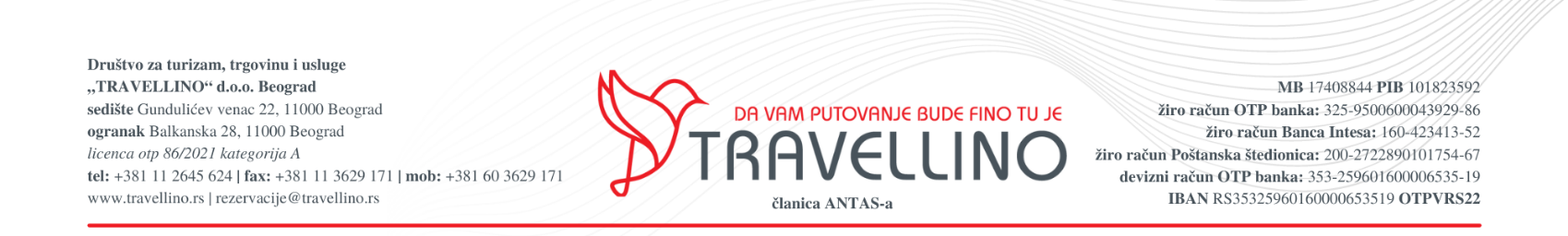 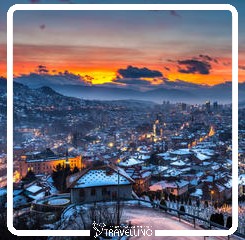 zima na JahoriniSARAJEVOfakultativno: JAHORINA, MOSTAR I BLAGAJ, DOLINA PIRAMIDA3 noćenja / 6 dana / autobusomcenovnik br. 2 od 23.11.2021.Asocijacija na ovaj grad sa najvećim srcem na Balkanu, obično su muzika i raja. Behar što je jednom Bosnom probeharao, Miljacka što tiho teče i uvek isto pitanje - jel Sarajevo gdje je nekad bilo... A onda Trebević, Bjelašnica, Igman i Jahorina koje štite ovaj večni grad i čuvaju njegovu dušu zbog koje su ga umetnici oduvek najviše voleli i stvarali svoja velika dela na obe obale Miljacke... Grad u kojem ćete naučiti da malo zastanete, zaboravite na prebrzi tempo života, popijete i pojedete lagano, uživajući u kafi i sarajevskim ćevapima, pitama ispod sača, baklavama... Jahorina, sa najvišim vrhom Ogorjelica od 1916 metara nadmorske visine, je veoma popularna destinacija tokom zimskog perioda. Može se pohvaliti najsavremenijim sistemom za osnežavanje kojim je povezano celo skijalište, odnosno 46 km alpskih i 10 km nordijskih staza. U svakom trenutku, perfektno uređene staze su povezane najmodernijim žičarama za prevoz skijaša i bordera, koje su ukupnog kapaciteta oko 17 000 skijaša na sat.PROGRAM PUTOVANJA1. DAN, 		BEOGRAD Polazak iz Beograda oko 23:30h sa glavne autobuske stanice BAS, centar Beograda, ulaz iz Karađorđeve ulice preko puta hotela Mr. President (tačno vreme biće poznato najkasnije dan pred putovanje - organizator šalje obaveštenje svim putnicima sa svim detaljima polaska, ukoliko ne dobijete obaveštenje dan pred putovanje, najkasnije do 14h, obavezno kontaktirajte agenciju). Vožnja kroz Srbiju, pored Šapca, sa kraćim usputnim zadržavanjima radi odmora.2. DAN, 		SARAJEVO – VRELO BOSNE (fakultativno)Dolazak u Sarajevo u jutarnjim časovima i panoramsko razgledanje grada uz pratnju vodiča: Baščaršija, mostovi na Miljacki, Alipašino polje, Grbavica, Marijin dvor, Skenderija, Narodno pozorište, Gradska većnica, Inat kuća, Trg Sebilj, Kazandžiluk ulica, Baščaršijska džamija iz XVI veka, stara pravoslavna crkva, jevrejski hram i sinagoga. Fakultativni odlazak na Vrelo Bosne. Posle 15h smeštaj u hotel. Slobodno vreme. Noćenje.3. DAN, 		SARAJEVO – JAHORINA (fakultativno) Doručak. Slobodno vreme ili fakultativni izlet do Jahorina. Slobodno vreme za individualne aktivnosti: šetnju, skijanje, sankanje, kliskanje, grudvanje, uživanje na snegu... Povratak u Sarajevo. Noćenje.4. DAN, 		SARAJEVO – JAHORINA (fakultativno) ILI BOSANSKA DOLINA PIRAMIDA (fakultativno) Doručak. Slobodno vreme ili fakultativni izlet do Jahorina. Slobodno vreme za individualne aktivnosti: šetnju, skijanje, sankanje, kliskanje, grudvanje, uživanje na snegu... Mogućnost organizovanja faklutativnog izleta do Bosanskih piramida. Bosanska dolina piramida je najveći svetski kompleks piramidalnih građevina. Sastoji se od nekoliko piramida od kojih je najveća Bosanska piramida Sunca (Visočica) koja je s visinom od više od 220 metara, znatno viša čak i od čuvene Keopsove piramide. Nakon dolaska u Dolinu piramide, sledi odlazak do Belvederea, mesta odakle se pruža idealan pogled na Piramidu Sunca i odakle je moguće napraviti najlepše fotografije ovog objekta. Zatim sledi odlazak do podzemnog lavirinta “Ravne” koji se sastoji od mreže podzemnih tunela i prostorija. Tuneli su osvetljeni, a prosečna visina je oko 2 metra. Uređeni deo tunela za turističke posete se prostire na dužini od oko 850 metara. Temperatura vazduha je konstantna tokom cele godine i iznosi oko 12°C tako da je neophodno imati adekvatnu odeću. Prava vrednost tunela je u zabeleženim vrednostima poput visoke koncentracije negativnih jona i originalne Šumanove rezonance od 7,83 Hz koji omogućavaju da se u toku boravka vaše telo revitalizira, kako fizički tako i mentalno. Nakon poseta lavirintu sledi odlazak do Piramide Sunca. Ovo je najstarija i najveća piramida u svetu. Poseta uključuje obilazak arheoloških iskopina na severnoj strani piramide, gde se mogu videti površinski blokovi rađeni od sintetičkog (geopolimernog) betona koji su otkriveni ispod sloja zemlje i vegetacije. Povratak u Sarajevo. Noćenje.5. DAN, 		SARAJEVO – BLAGAJ I MOSTAR (fakultativno) Doručak. Odjava iz hotela i pakovanje stvari do 9h. Slobodno vreme ili fakultativni polazak grupe prema Blagaju koji se nalazi par kilometara od Mostara i na kratko uživanje na izvorištu Bune, najvećem kraškom izvor u Evropi, pored kojeg se nalazi čuvena sufijska tekija. Nastavak putovanja do Mostara. Nakon dolaska u Mostar posetićemo građevine koje datiraju iz turskog doba: Stari most, kula Kalebija, Kula Herceguša, Sahat Kula, Kriva ćuprija - jedan od najstarijih očuvanih spomenika iz osmanlijskog perioda, podignut polovinom XVI veku i po predanjima Stari most je sagrađen upravo po uzoru na ovaj mali most. Kujundžiluk - stara mostarska čaršija nalazi se na levoj strani reke Neretve sa svojim radionicama i suvenirnicama. Slobodno vreme. Povratak u Sarajevo. Polazak u večernjim časovima za Beograd. Putovanje kroz Bosnu i Srbiju sa usputnim zadržavanjima radi odmora. 6. DAN, 		BEOGRAD Dolazak u Beograd na mesto polaska u ranim jutarnjim časovima – zavisno od uslova na putu i zadržavanja na graničnim prelazima. Kraj programa.DEVIZNI DEO IZ TABELE SE PLAĆA U DINARSKOJ PROTIVVREDNOSTI PO SREDNJEM KURSU NARODNE BANKE SRBIJE NA DAN UPLATEdoplata za 1/1 sobu 45 evra (isključivo na upit)doplata za dodatno sedište u autobusu 30 evra (isključivo na upit)dete do 12 godina u pratnji dve odrasle osobe (na pomoćnom ležaju) ostvaruje popust 10 evra na cenu aranžmanadete do 6 godina (u zajedničkom ležaju) ostvaruje popust 40% na cenu aranžmanane postoji mogućnost umanjenja za sopstveni prevozCENA ARANŽMANA OBUHVATAprevoz autobusom turističke klase (od 16 - 87 mesta) prosečne udobnosti na navedenoj relaciji / mesta se određuju prema datumu uplate tj sklapanja Ugovora o putovanjusmeštaj u hotelu 4* (po lokalnoj kategorizaciji) u 1/2 i 1/2+1 (treći krevet je pomoćni ležaj manjih dimenzija - isključivo na upit) sobama na bazi 3 noćenja sa doručkom (švedski sto - samoposluživanje)razgledanje Sarajeva u pratnji vodičausluge turističkog vodiča / pratioca tokom putovanjatroškove ogranizacije putovanjaCENA ARANŽMANA NE OBUHVATAputno zdravstveno osiguranje (do 17 god – 380 din, od 18 do 70 god – 760 din, od 71 do 83 god – 1520 din) sa osiguranom sumom do 30000 evra, doplata 50% od cene osiguranja za osiguranje od COVID-19, mogućnost doplate osiguranja za SKI rizikindividualne troškove – nepomenute uslugefakultativne izletetransfer iz UŽICA, ČAČKA, KRAGUJEVCA, BATOČINE (ostali gradovi na upit) – doplata 20 evra / minimum 8 putnika, transfer iz ZRENJANINA – doplata 20 evra / minimum 4 putnika, transfer iz NOVOG SADA – doplata 10 evra / minimum 4 putnika, transfer iz VRŠCA – doplata 2500 dinara / minimum 8 putnika NAČIN PLAĆANJA30% prilikom rezervacije, ostatak isplaćeno najkasnije 7 dana pred putovanje platnim karticama VISA, DINA, MAESTRO, MASTER CARD, AMERICAN EXPRESSna rate čekovima bez kamate, 40% avans, poslednja rata 2 meseca nakon putovanja, realizacija 10. ili 20. u mesecu – čekovi se deponuju u agenciji najkasnije 7 dana pred putovanjeavans 30%, ostatak odloženo - do 3 mesečne rate kreditnim karticama BANCA INTESA – VISA, MASTER CARD I AMERICAN EXPRESSkarticama Poštanske štedionice do 6 jednakih mesečnih rata  putem administrativne zabrane na 4 mesečne rateFAKULTATIVNI IZLETI (minimum 25 pax za realizaciju)VRELO BOSNE (uključena ulaznica) 5 evra, IZLET DO BLAGAJA I MOSTARA 15 evra, IZLET NA JAHORINU 15 evra – ako uplatite izlet za oba dana, cena je 25 evra ukupno – detaljnije informacije o Olimpijskom centru Jahorina kao i o cenama ski pasa i sl, možete pronaći na sajtu www.oc-jahorina.com/ IZLET U BOSANSKU DOLINU PIRAMIDA (odlazak do Belverderea, obilazak tunela Ravne i obilazak Piramide Sunca) 25 evra OBAVEZNO PRIJAVLJIVANJE ZA OVAJ IZLET U AGENCIJI PRILIKOM SKLAPANJA UGOVORA O PUTOVANJU ZBOG REZERVACIJE TERMINA ZA GRUPE - PLAĆANJE VODIČU NA LICU MESTA. AGENCIJA NE GARANTUJE MOGUĆNOST NAKNADNE PRIJAVE TOKOM PUTOVANJA.NAPOMENA Fakultativni izleti nisu obavezni deo programa i zavise od broja prijavljenih putnika. Cena se uglavnom sastoji od troškova rezervacije, prevoza, parkinga, vodiča, ulaznica, organizacije... Cene izleta podložne su promenama u slučaju nedovoljnog broja prijavljenih putnika ili u slučaju promena cena ulaznica na lokalitetima. Agencija ne snosi odgovornost promene cene ulaznica na lokalitetima u odnosu na dan izlaska programa. U slučaju nedovoljnog broja putnika, organizator izleta zadržava pravo ponuditi korigovane, više cene u odnosu na zainteresovani broj putnika koje isti nisu u obavezi da prihvate. Termini fakultativnih izleta su promenljivi i zavise od slobodnih termina po lokalitetima, broja prijavljenih putnika i objektivnih okolnosti. Izvršilac usluga na odredištu je inopartner.OPIS SMEŠTAJA - opisi smeštajnih objekata su informativnog karakteraHotel WALTER 4* Nalazi se u Sarajevo, na liniji gradskog prevoza. Tramvajem je povezan sa centrom grada. Sobe poseduju TWC, TV, klimu... Sobe su 1/2 i 1/2+1 (treći krevet je pomoćni ležaj manjih dimenzija - isključivo na upit) ležajem. Hotel ima restoran u kom se poslužuje doručak. Doručak je na bazi švedskog stola – samoposluživanje. walterhotel.ba/  MOLIMO VAS DA SE PRE ZAKLJUČENJA UGOVORA O PUTOVANJU UPOZNATE SA PROGRAMOM PUTOVANJA I POSEBNIM NAPOMENAMA KOJE SU SASTAVNI DEO PROGRAMA PUTOVANJA, KAO I OPŠTIM USLOVIMA PUTOVANJA AGENCIJE TRAVELLINOPREMA ZAKONU O TURIZMU ORGANIZATOR PUTOVANJA IMA PROPISANU POLISU OSIGURANJA BROJ 470000049539 OD 01.10.2021. GODINE – ROK VAŽENJA 01.10.2022. GODINE, POLISA TRIGLAV OSIGURANJE A.D.O, U VISINI OD 30.000 EVRA ZA SLUČAJ INSOLVENTNOSTI ORGANIZATORA PUTOVANJA I ZA SLUČAJ NAKNADE ŠTETE KOJA SE PROUZROKUJE PUTNIKU NEISPUNJENJEM, DELIMIČNIM ISPUNJENJEM ILI NEUREDNIM ISPUNJENJEM OBAVEZA ORGANIZATORA PUTOVANJA KOJE SU ODREĐENE OPŠTIM USLOVIMA I PROGRAMOM PUTOVANJAPROGRAM JE RAĐEN NA BAZI MINIMUM 50 PUTNIKAU SLUČAJU NEDOVOLJNOG BROJA PUTNIKA ROK ZA OTKAZ PUTOVANJA JE PET DANA PRE POČETKA PUTOVANJAAGENCIJA ZADRŽAVA PRAVO DA REALIZUJE PREVOZ UZ KOREKCIJU CENE ILI U SARADNJI SA DRUGOM AGENCIJOMAGENCIJA ZADRŽAVA PRAVO KOREKCIJE CENA U SLUČAJU PROMENA NA DEVIZNOM TRŽIŠTUAGENCIJA NE SNOSI ODGOVORNOST ZA EVENTUALNE DRUGAČIJE USMENE INFORMACIJE O PROGRAMU PUTOVANJAORGANIZATOR ZADRŽAVA PRAVO PROMENE REDOSLEDA POJEDINIH SADRŽAJA U PROGRAMUUZ OVAJ PROGRAM VAŽE OPŠTI USLOVI PUTOVANJA TURISTIČKE AGENCIJE TRAVELLINO
POSEBNE NAPOMENE SU SASTAVNI DEO PROGRAMA PUTOVANJA
ORGANIZATOR PUTOVANJA TURISTIČKA AGENCIJA TRAVELLINO, LICENCA OTP 86/2021, kategorija Abroj programa 003/2021 POSEBNE NAPOMENE Prva promena po već zaključenom ugovoru je moguća bez nadoknade. Kod svake naredne promene već zaključenog ugovora (datuma polaska i povratka, imena putnika, broja putnika sa ugovora, smeštajnog objekata…), agencija zadržava pravo naplate administrativnih troškova u iznosu od 1000 dinara po ugovoru.Redosled sedenja u autobusu se pravi prema datumu uplate tj sklapanja Ugovora o putovanju. Prilikom pravljenja redosleda sedenja uzimaju se u obzir stariji putnici, trudnice, porodice sa decom (do 12 godina), putnici sa dokumentovanim zdravstvenim problemima… Prvi red sedišta su službena sedišta i ako nema potrebe, ne izdaju se putnicima. Putnik je dužan da prihvati sedište koje mu agencija dodeli. Putnik je dužan da prilikom potpisivanja ugovora dostavi organizatoru putovanja sve tražene podatke, uključujući i broj isprave sa kojom se prelazi granica. Ukoliko prilikom potpisivanja ugovora nije dostavio traženi podatak, rok za dostavu je 48 sati.Za putnike koji poseduju crveni biometrijski pasoš Republike Srbije, za ulazak u EU pasoš treba da važi minimum 3 meseca od dana povratka sa putovanja, a za ulazak u Republiku Tursku minimum 6 meseci od dana povratka sa putovanja.Organizator putovanja nije ovlašćen i ne ceni valjanost putnih i drugih isprava. Putnici koji nisu državljani Srbije u obavezi su da se sami upoznaju sa viznim režimom zemlje u koju putuju.  Preporučuje se putnicima da se o uslovima ulaska u zemlje EU (potrebna novčana sredstva za boravak, zdravstveno osiguranje, potvrde o smeštaju...) informišu na sajtu Delegacije EU u Srbiji www.europa.rs ili u ambasadi ili konzulatu zemlje u koju putuju i kroz koje prolaze. Agencija ne snosi odgovornost u slučaju da pogranične vlasti onemoguće putniku ulaz na teritoriju EU. Ukoliko putnici izvrše doplatu za dodatno sedište u autobusu, nemaju prava na refundiranje novca nakon putovanja ukoliko u autobusu ostane još slobodnih mesta.Dan pred polazak organizator putovanja šalje obaveštenje sa svim detaljima polaska. Ukoliko ne dobijete poruku obavezno kontaktirajte agenciju radi dobijanja tačnih podataka oko polaska na putovanje.Zaustavljanje radi usputnih odmora predviđeno je na svakih 3,5 do 4h vožnje na usputnim stajalištima, u zavisnosti od raspoloživosti kapaciteta stajališta i uslova na putu.Mole se putnici da vode računa o svojim putnim ispravama, novcu i stvarima u toku trajanja aranžmana. Ostavljanje vrednih stvari u autobusu i u hotelskim sobama nije preporučljivo jer ni prevoznik ni hotel ne odgovaraju za iste! U slučaju obijanja autobusa, putnik može zatražiti nadoknadu štete samo za svoje osigurane stvari kod ovlašćenih osiguravajućih kuća. Organizator putovanja ne može odgovarati niti se organizatoru putovanja pišu prigovori u slučaju ovih nepredviđenih okolnosti.Napominjemo da je putovanje grupno i tome je sve podređeno. Prema tome, potrebno je jasno sagledavanje situacije da su u vozilu, muzika i filmovi koji se puštaju neutralni po svom sadržaju. Temperatura u vozilu ne može se individualno za svako sedište podešavati i imajte u vidu da ono što je za nekoga toplo, za drugog je hladno i sl. Dakle, za grupno putovanje potrebno je puno razumevanje među putnicima i osećaj kolektivizma.Prostor za prtljag u autobusu je ograničen i predviđena količina prtljaga po putniku je jedan kofer i jedan komad ručnog prtljaga.Upozoravaju se putnici da zbog poštovanja satnica predviđenih programom putovanja, ne postoji mogućnost zadržavanja autobusa na graničnom prelazu radi regulisanja povraćaja sredstava po osnovu “tax free” pa Vas molimo da to imate u vidu.Organizator putovanja zadržava pravo promene programa putovanja usled nepredviđenih objektivnih okolnosti (npr. gužva na granicama, gužva u saobraćaju, zatvaranje nekog od lokaliteta predviđenog za obilazak...).Organizator putovanja i izleta na putovanju zadržava pravo izmene termina i uslova izvođenja fakultativnih izleta predviđenih programom kao i redosleda razgledanja usled objektivnih okolnosti. Molimo da uzmete u obzir da postoji mogućnost da usled državnih ili verskih praznika na određenoj destinaciji neki od lokaliteta ili tržnih centara, prodavnica, restorana, muzeja... ne rade.Dužina trajanja slobodnog vremena za individualne aktivnosti tokom programa putovanja zavisi od objektivnih okolnosti (npr. dužine trajanja obilazaka, termina polazaka, vremena dolaska i daljeg rasporeda u aranžmanu).Putnicima koji imaju za cilj posete muzejima i galerijama, preporučujemo da na internetu provere radno vreme istih i da željene posete usklade sa slobodnim vremenom na putovanju.Oznaka kategorije hotela u programu je zvanično utvrđena i važeća na dan zaključenja ugovora između organizatora putovanja i ino partnera, te eventualne naknadne promene koje organizatoru putovanja nisu poznate ne mogu biti relevantne.U smeštajne objekte se ulazi prvog dana boravka od 15:00h (postoji mogućnost ranijeg ulaska), a napuštaju se poslednjeg dana boravka najkasnije do 09:00h. Svaki hotel ima restoran. Svaka soba ima tuš / WC. Smeštaj iz ove ponude registrovan je, pregledan i standardizovan od strane Nacionalne turističke asocijacije zemlje u kojoj se nalazi. Organizator putovanja u slučaju ne objavljivanja tačnog imena hotela, obavezuje se da ime postavi najkasnije 7 dana pre polaska na put. U slučaju promene hotela, organizator je dužan o tome obavestiti sve putnike, a zamenjen hotel mora u svemu odgovarati standardima hotela datog u opisu programa.Opisi smeštajnih objekata su informativnog karaktera. Za eventualna odstupanja i kvalitet usluge u okviru smeštajnih objekata, organizator putovanja ne snosi odgovornost jer to isključivo zavisi od smeštajnih objekata. Neki od dopunskih sadržaja smeštajnih objekta su dostupni uz doplatu. Postoji mogućnost odstupanja i promena oko dostupnosti nekih sadržaja, jer isključivo zavise od smeštajnih objekata (npr. sef, parking, mini-bar, TV, klima uređaj, fen za kosu, internet...). Savetujemo da se i sami više informišete o istima putem interneta, na društvenim mrežama i specijalizovanim portalima koji pružaju tu vrstu pomoći putnicima poput www.tripadvisor.com, www.booking.com…Organizator putovanja ne može da utiče na razmeštaj po sobama jer to isključivo zavisi od recepcije smeštajnog objekta.Zahtevi za konektovane sobe, family sobe i sl uzeće se u razmatranje ali grupni autobuski aranžmani ne podrazumevaju ovakvu vrstu smeštaja niti izbora soba i njihovog sadržaja (balkon, terasa, pušačka soba, spratnost, francuski ležaj…). Agencija organizator ne može obećavati ovakve usluge.Smeštaj na grupnim aranžmanima ovog tipa je u dvokrevetnim ili dvokrevetnim sobama sa pomoćnim ležajem namenjene za smeštaj treće osobe. Sobe sa pomoćnim ležajem su manje komforne, a treći ležaj je pomoćni i može biti standardnih ili manjih dimenzija.Sva vremena u programima putovanja su data po lokalnom vremenu zemlje u kojoj se boravi.Potpisnik ugovora o putovanju ili predstavnici grupe putnika obavezni su da sve putnike upoznaju sa ugovorenim programom putovanja, uslovima plaćanja i osiguranja, kao i Opštim uslovima putovanja organizatora putovanja.Maloletni putnici prilikom putovanja moraju imati overenu saglasnost roditelja.Međunarodno putno zdravstveno osiguranje je obavezno za pojedine destinacije. Savetujemo Vas da isto posedujete za sva Vaša putovanja jer u suprotnom sami snosite odgovornost za eventualne posledice prilikom kontrole države u koju putujete kao i kontrole u državama kroz koje prolazite.Za sve informacije date usmenim, telefonskim ili elektronskim putem agencija ne snosi odgovornost. Validan je samo pisani program putovanja istaknut u prostorijama agencije.Organizator zadržava pravo da putem Last minute ponude prodaje svoje aranžmana po cenama koje su drugačije od onih u cenovniku. Stranke koje su započele plaćanje ili uplatile aranžman po cenama objavljenim u ovom cenovniku nemaju pravo da potražuju nadoknadu na ime eventualne razlike u ceni.TERMIN PUTOVANJAHOTELCENA ARANŽMANASPECIJALNA CENA11.02 – 16.02.2022.DAN DRŽAVNOSTIWALTER 4*119 evrasniženo 99 evra